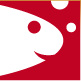 Datum objednávky: 8.6.2023Číslo objednávky: O-9/71209310/2023Objednatel:Dodavatel:RYBKA,poskytovatel sociálních služebČervenka, s. r. o.Tovární 122Větrná 153277 11 Neratovice277 11  Neratovice-ByškoviceBankovní spojení: 51-2559690267/0100IČ: 71209310IČ: 10988301POPIS POLOŽKYMNOŽSTVÍ / KČPOPIS POLOŽKYMNOŽSTVÍ / KČObjednáváme u Vás sítě a seřízení oken + montážPodpis objednatele: Podpis dodavateleMiluše HvolkováPlatební podmínky:  bankovní převod,  hotovostTermín dodání: co nejdříveZpůsob dodání:Adresa doručení:      Tovární 122,  277 11 Neratovice